GUÍA DE APRENDIZAJE   Tecnología      2° MedioDepartamento o docente(s): Carlos Pinilla PobleteGuía de TrabajoLos Recursos Energéticos1 UnidadObjetivo: Identificar necesidades que impliquen la reducción de efectos perjudiciales relacionados con el uso de recursos energéticos y materiales en una perspectiva de sustentabilidad.INSTRUCCIONES: 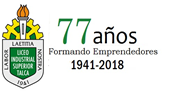 Leer el recuadro anterior para responder la guíaAnalizar, comentar con algún familiar y luego responder con argumentos válidosIndique las acciones que se deben realizar en estas instituciones para mejorar las condiciones medioambientales y usar la energía en forma responsable, teniendo en cuenta los siguientes aspectos:                           Recuerda enviar tus dudas y respuestas al correo _  profepinilla.listal@gmail.com                                                                 Muchas gracias.